Publicado en Peñalver el 26/09/2022 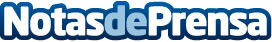 Alejandro Gómez Martínez gana la XII Ruta de las Aliagas de PeñalverEl vencedor masculino llegó a la meta al filo del mediodía, tras completar la prueba en menos de dos horas. En la categoría femenina, el oro se lo llevó Esther TaberneroDatos de contacto:Javier Bravo606411053Nota de prensa publicada en: https://www.notasdeprensa.es/alejandro-gomez-martinez-gana-la-xii-ruta-de Categorias: Sociedad Castilla La Mancha Entretenimiento Ciclismo http://www.notasdeprensa.es